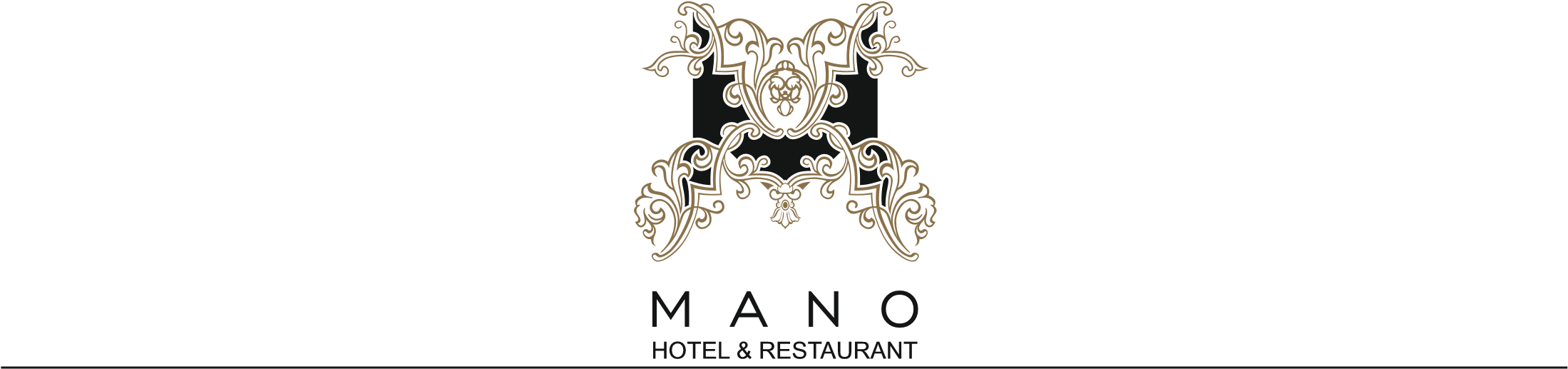 Способы оплаты номера отеляОплата услуг в отеле «МАНО» может быть осуществлена несколькими способами: 1. Наличными в рубляхПри оплате услуг гостиницы наличными денежными средствами в день заезда взимается предоплата в размере 100% за весь период проживания.2. Банковской картойПри оплате услуг гостиницы кредитной картой в день заезда снимается оплата за весь период проживания и дополнительные услуги, выбранные гостем. В гостинице к оплате принимаются основные виды банковских карт:VISA EUROCARD/MASTERCARDMASTERCARD ELECTRON VISA-ELECTRONMAESTRO.3. Безналичный расчетОплата услуг гостиницы по безналичному расчету возможна только при заключении договора оказания гостиничных услуг. Счет за проживание может быть выставлен отелем только после подписания договора обеими сторонами. По правилам отеля безналичный платеж должен поступить на расчетный счет Отеля «МАНО» до даты заезда гостя. В случае если денежные средства не могут быть переведены в указанный срок, то компании-плательщику необходимо предоставить гарантийное письмо на имя управляющего гостиницей с указанием даты и суммы счета.Все платежи осуществляются в рублях.PaymentsPayment services in the "МANO" hotel can be accomplished in several ways:1. Cash in rubles If you pay for the hotel in cash on the day of arrival, it should be 100% prepayment.2. Bank cards If you pay for the hotel by credit or bank card on the day of arrival, it should be 100% prepayment.The hotel accept major types of credit cards: • VISA • EUROCARD / MASTERCARD • MASTERCARD ELECTRON • VISA-ELECTRON • MAESTRO. 3. Bank transfer Payment for the hotel services by the bank transfer is only possible through the hotel services contract. Bill for accommodation can be spotted by the hotel only after signing the contract by both parties. Under the rules of the hotel noncash payment must be received to the account of MANO Hotel before the date of arrival the guest. If funds cannot be transferred within the specified period, the company must provide a guarantee letter to the hotel manager, indicating the date and amount of the invoice. All payments should be only in rubles. 